 
Szanowni mieszkańcy Gminy Chełmża. Okres sylwestrowej nocy to nie tylko czas szampańskiej zabawy i magii, ale także wzrost zagrożenia z powodu używania fajerwerków czy różnych środków pirotechnicznych. Co roku słyszymy informacje o poszkodowanych w wyniku    braku rozwagi.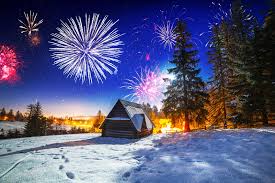 Oto kilka zasad, którymi powinniśmy się kierować:Zakup fajerwerków tylko w sklepach licencjonowanych;Pozwolenie na sprzedaż winno być wywieszone w widocznym dla wszystkich klientów miejscu;Unikać kupowania fajerwerków na targach, straganach czy od przygodnych sprzedawców ze względu chociażby na niewłaściwy sposób ich przechowywania;Środki pirotechniczne muszą posiadać instrukcję obsługi w języku polskim;Należy sprawdzić czy środki pirotechniczne nie mają oznak uszkodzenia (pęknięć, rozdarć, itp.);Jeżeli środki pirotechniczne z jakiegoś powodu zostały zamoczone nie wolno ich suszyć np. na kaloryferze lub innymi metodami osuszać jak i później używać;Nie wolno środków pirotechnicznych przechowywać w pobliżu pieców, kaloryferów, nagrzewnic i źródeł otwartego ognia itp.;Środki pirotechniczne przechowywać w suchym o temperaturze pokojowej miejscu, tak by nie miały do nich dostępu dzieci;W czasie używania fajerwerków:Transport środków pirotechnicznych w sposób określony instrukcją;Nie wolno rzucać wręcz obchodzić się ostrożnie tymi środkami;Przed użyciem danego środka zapoznać się z instrukcja obsługi dla danego środka pirotechnicznego:Oddalić się na bezpieczną odległość od grupy ludzi, budynków, lasu;Skierować środek pirotechniczny w przestrzeń otwarta np. pole biorąc pod uwagę siłę i kierunek wiatru, by nie zniósł nam środka na obiekt lub ludzi;Po podpaleniu środka należy szybko oddalić się na bezpieczną odległość, by samym nie zostać porażonym;Jeżeli środek nie zadziała NIE WOLNO PODCHODZIĆ DO NIEGO W DANEJ CHWILI --należy odczekać 15 minut i dopiero zbliżyć się do niego, ponieważ może zadziałać z opóźnieniem;Taki środek należy odłożyć w bezpieczne miejsce i nie wolno próbować powtórnie go używać, gdyż nieznana jest przyczyna wady środka:Używając fajerwerków należy ściśle stosować się do zaleceń zawartych     w treści instrukcji;  KATEGORYCZNIE ZABRANIA SIĘ !!!Rzucania środków pirotechnicznych w grupy ludzi, pod nogi przechodniów ,pojazdy itp.;Używania nie zgodnie z instrukcją i przeznaczeniem środków;Wrzucania do obiektów czy odpalania w pomieszczeniach, gdzie przebywają ludzie czy zwierzęta;Odpalania w pobliżu składowisk materiałów łatwopalnych (np. stogi słomy, składowiska drewna, odpadów, śmieci itp.)Podczas używania fajerwerków należy kierować się wyobraźnią                         i ograniczonym zaufaniem w stosunku do otoczenia jak i środka, którego używamy. Chrońmy siebie i innych podczas zabawy z materiałami niebezpiecznymi.SZCZĘŚLIWEGO NOWEGO ROKU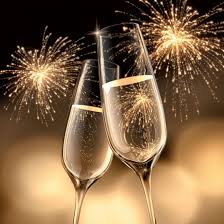 Inspektor ds. ZK                            Edward Kaniecki